SOCIETÀ DI SEGNALAZIONE DEGLI INCIDENTI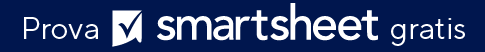 MODELLO DI ESEMPIO DI POLITICAPOLITICA DI SEGNALAZIONE DEGLI INFORTUNI/INCIDENTI DEI DIPENDENTINOME DELL'ORGANIZZAZIONE00/00/0000IndirizzoTelefono di contattoIndirizzo webIndirizzo e-mailVERSIONE 0.0.0SCOPOAMBITOELEMENTI POLITICICOPERTURA ASSICURATIVAASSISTENZA DI EMERGENZALESIONI MINORINOTA: non toccare mai il sangue di un'altra persona o altri fluidi corporei. Per assistenza, chiama [NOME DEL REPARTO APPROPRIATO] al numero [NUMERO DI TELEFONO]. ASSISTENZA MEDICA DI EMERGENZAPROCEDURA PER LA SEGNALAZIONE DI UN INCIDENTEPROCESSO DEL MODULO DI REPORTPREPARATO DATITOLODATAAPPROVATA DATITOLODATADescrivi brevemente lo scopo di questo documento.Identifica le persone che sono interessate da questa politica di report.Definisci i tipi di incidenti o infortuni che devono essere segnalati.Definisci la copertura assicurativa dell'organizzazione, in particolare ciò che la polizza copre per un dipendente.  Ricorda che ci saranno ripercussioni se un dipendente non riesce a segnalare un incidente.È possibile trovare kit di pronto soccorso per lesioni minori nelle seguenti sedi:È necessario seguire i passaggi seguenti quando un dipendente è ferito:1. Quando un dipendente è testimone o è coinvolto in un incidente, deve segnalarlo al [PERSONALE O ALLE AUTORITÀ CHE DEVONO ESSERE NOTIFICATE] per [TIPO DI COMUNICAZIONE] entro [PERIODO di tempo] dall'incidente. 2. Elenca le fasi rimanenti del processo di reporting della tua organizzazione. 3.  4. 5. Tutti gli incidenti sul lavoro che comportano un infortunio, una malattia o un incidente mancato, indipendentemente dal livello di gravità, devono essere documentati e indagati da [REPARTO]. Ulteriori indagini possono essere condotte da altre autorità, ad esempio le forze dell'ordine locali, l'OSHA, ecc.1. Il [REPARTO] farà una relazione iniziale su tutti gli incidenti e gli infortuni sul lavoro.2. Copie delle segnalazioni di infortunio dei dipendenti sono conservate in archivio presso [UBICAZIONE]. I dipendenti che richiedono copie del report devono contattare [INFORMAZIONI DI CONTATTO].3. Elenca le fasi rimanenti nel processo del modulo di report.4. 	5.  DICHIARAZIONE DI NON RESPONSABILITÀQualsiasi articolo, modello o informazione sono forniti da Smartsheet sul sito web solo come riferimento. Pur adoperandoci a mantenere le informazioni aggiornate e corrette, non offriamo alcuna garanzia o dichiarazione di alcun tipo, esplicita o implicita, relativamente alla completezza, l’accuratezza, l’affidabilità, l’idoneità o la disponibilità rispetto al sito web o le informazioni, gli articoli, i modelli o della relativa grafica contenuti nel sito. Qualsiasi affidamento si faccia su tali informazioni, è pertanto strettamente a proprio rischio.